My timetable我星期一上午               有中文课。我星期二         三点十五分有音乐课。                   下午两点是德文课。我星期五                   有体育课。                           是历史课。Extension: When does this student have geography and English classes?我                                 。                       是          。Times: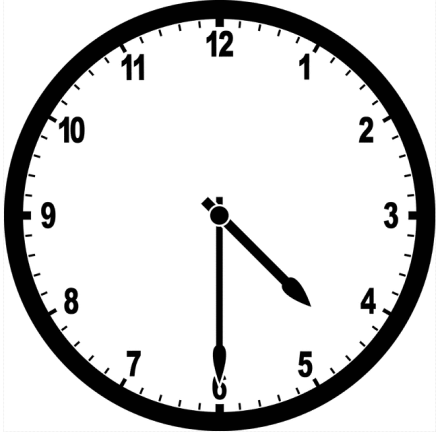 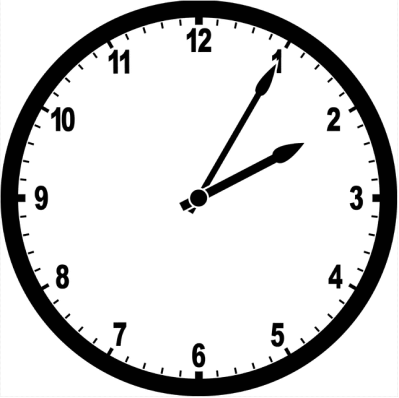 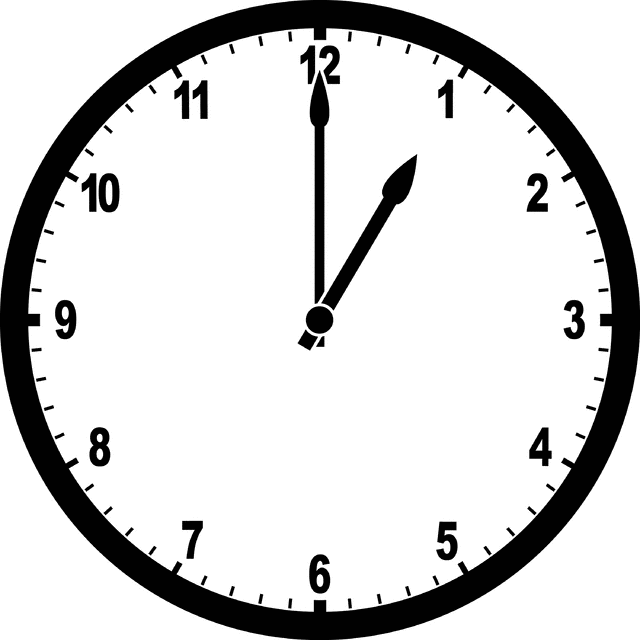 Number + 点                Hour + 点 + minute + 分             Hour + 点 + 半一点                  两点五分                 四点半Combination of time words: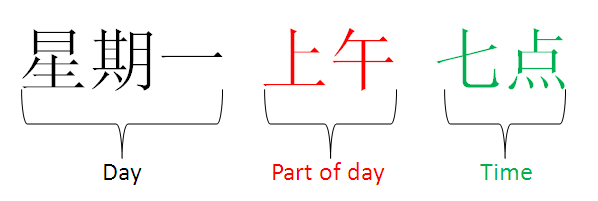 Use of  (to be)星期一 下午 四点 是 法语课Use of  (to have)我 星期五 上午 九点 有 音乐课星期一星期二星期三星期四星期五上午09:30中文英文10:45历史下午14:00地理德文15:15音乐体育